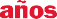 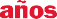 CONSENTIMIENTO INFORMADO MENORES DE EDAD   Este formato debe ser diligenciado para niños (as) y jóvenes menores de 18 años.  Yo, __________________________ mayor de edad, identificado(a) con C.C. No. ________________expedida en	   ________en condición de representante legal o acudiente, autorizo la participación del joven _______de_______ años de edad con Tarjeta de identidad No.________________, que el lugar de residencia del menor se encuentra ubicado en la siguiente dirección _______________________________, de la localidad de Kennedy, de la nomenclatura urbana de la ciudad de Bogotá, D.C., además manifiesto que ha sido informado(a) de las condiciones de participación en los eventos presenciales de la convocatoria del FDLK “Kennedy Arte Joven” para jóvenes, y apruebo la comunicación de cualquier novedad por medio de correo electrónico ______________________o teléfono________________. En caso de ser seleccionado para los eventos de la convocatoria del FDLK “Kennedy Arte Joven”, el participante _________________________________acepta el reglamento de la actividad y declara lo siguiente:  Declaro conocer que los eventos de la convocatoria del FDLK “Kennedy Arte Joven” para jóvenes, de la Localidad de Kennedy, requieren un esfuerzo de las capacidades tanto físicas como mentales, por lo que asumo, en forma total y exclusiva, los riesgos que mi participación, pueda eventualmente ocasionar a mi salud, durante y después de la actividad antes señalada.  Declaro que me encuentro físicamente apto y que tengo suficiente capacidad de poder desarrollar las actividades propuestas, en ese sentido, declaro, no haber sido aconsejado en sentido contrario por médico certificado alguno.  Dejo constancia que mi declaración en este documento es verdadera y debe ser aceptada por el comité organizador y administradores del mismo. Por lo tanto, manifiesto lo siguiente: Me comprometo a observar las reglas del evento, incluyendo las reglas de control médico. Renuncio a cualquier pretensión indemnizatoria por muerte o daño de cualquier tipo que traiga como consecuencia mi participación en los eventos de la convocatoria “Kennedy Arte Joven” de la localidad. Declaro la inocencia de las personas y entidades mencionadas en el presente documento ante cualquier reclamo contra ellos, como resultado de mis actos durante la actividad. Estoy de acuerdo en obedecer todas las reglas e instrucciones de los eventos y de sus directores. Teniendo en cuenta las asignaciones de lugar, fecha y hora de presentación en caso de ser seleccionado. Manifiesto que puedo aportar los elementos e insumos particulares para la adecuada ejecución de mi propuesta artística de no encontrarse dentro de lo ofrecido por el FDLK. Reconozco que tengo responsabilidad por mis posesiones personales durante el evento a realizar. Autorizo el libre uso de mi nombre, fotografías u otro documento como promoción del presente evento. Firma del representante legal o acudiente: ____________________  Documento: ________________  Contacto: __________________ Firma del menor de edad: ____________________  Documento: ________________  Contacto: __________________  Sede administrativa: Calle 19 Sur No. 69 C – 17 Sede alterna: Calle 24 Sur No. 69 B – 35.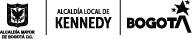 Teléfonos: (+60) 1 448 14 00.